Sample text: Font Arial 12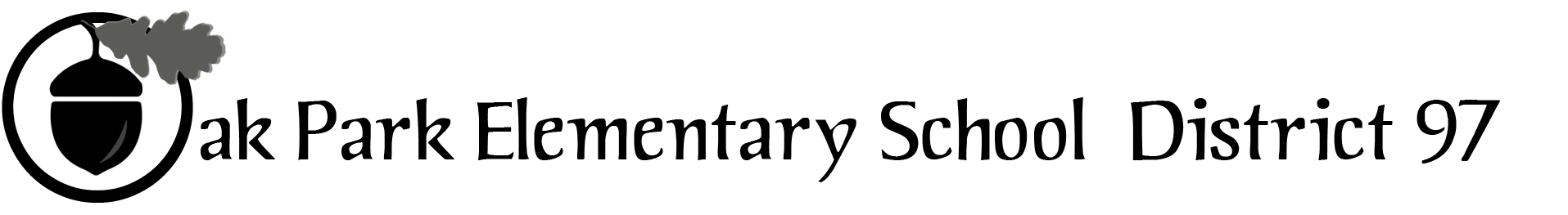 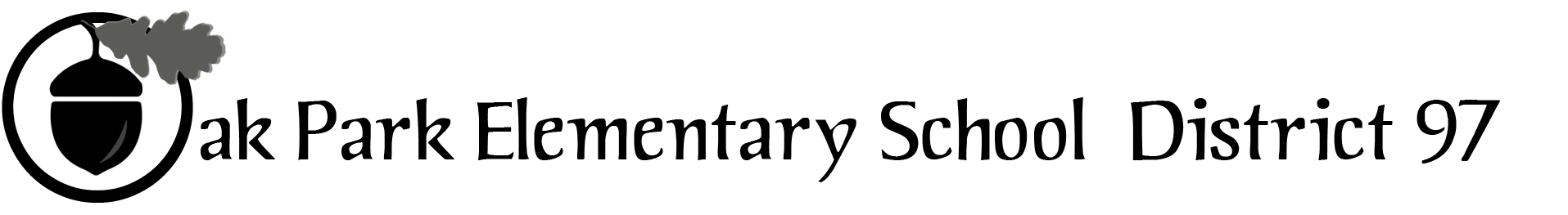 District 97 board member Liaison Report 
This report was created and submitted by board members who serve as liaisons to board committees, administrative committees or community organizations. It is a brief summary of the committee or organization’s most recent meeting. It does not serve as or represent official minutes of that meeting. Name of the committee/organization: IGOV (Intergovernmental Committee)Date of the meeting: April 22, 2017Names of the District 97 board liaisons: Jim Gates and Holly SpurlockNames of the District 97 administrative representatives (if applicable): None assignedBrief summary/key outcomes of the meeting:Opening discussion led to a decision to postpone the planned May 20, 2017 IGOV assemblyThe remainder of the discussion resulted:An an IGOV member postmortem of the past 2 years to be shared by IGOV members with their taxing body current Board member and newly elected members.  (Please note: note this was accomplished by J. Gates and S. Marinier on 4/26/17)Around the Table Updates (See P. 3)Next steps:IGOV members Sara Spivy, Paul Aeschleman, Clarmarie Keenan, Sara Spivy, and IGOV Admin. Asst. Lou Anne Johannesson will work together to determine the next steps for IGOV.Questions/feedback for the District 97 board: NoneDate of the next meeting: TBD 
Supplemental documentation (e.g., agenda, reports, etc.) from the meeting (attached): IGOV agenda ( P. 2)Around the Table (P.3)Report submitted by (include name and date): Jim Gates and Holly SpurlockIGOV: Intergovernmental Body of the Village of Oak ParkSaturday, April 22, 20179:00 AM Township Board Room105 S. Oak Park Ave.Meeting PlanOpenPresent: Absent:  Review / revision of meeting plan:Review of previous meeting notes:Around the Table Sharing:Discussion topicsDiscussion and planning re: the 5/ 20/17 AssemblyLooking to the future:  IGOV continuity after recent electionsOther items as necessaryNew businessNext meetingDate: Proposed Meeting Plan Items: Member tasks to prepare for meeting: Close: Around the Table SharingD97:Ethnic Festival Parade and activities start at Percy Julian at 10:00 and run until 3:00. (New Board members: it is a long-standing tradition that D97 Board members bring a large bag of candy to toss to spectators along the parade route. J. Gates)The Lion King at Brooks MS May 5-7 and 12-14Impressive list of ISBE Those Who Excel nominees can be found on D97 websiteSale of 541 Madison was approved by the BoardCCE (Committee for Community Engagement) has begun its work to enhance Board-community 2-way dialogueNew Board to be seated on 4/26Parks:Euclid Park renovation underwayMaple Park is open and renovation is being enjoyed by the citizenryCheney Mansion Children’s Art Show April 29D200:April 27 Board meeting including vote on new discipline policyMay 1 D90, 97, 200 Tri-Board meetingTownship:Search is on for new Senior Services directorMay 9 new Board will be seatedTownship Consolidation bill is in Illinois SenateTownship has decided to purchase its own buses to provide Township service transportation flexibility in terms of hours, destinations outside of Oak Park and River Forest at a reduced cost as opposed to using an outside vendor.Village:The village of Oak Park could impose a fee of 10 cents on all single-use plastic bags at retail stores, under a recommendation from the village's Environment and Energy Conservation Commission. The proposed ordinance will be further studied by village staff and return to the board for a vote in the coming weeks.The issue and discussion related to a Tri-Village sustainability coordinator has led to a concern that it is being said that as no other taxing bodies were willing to sign on, the Village had to step in and act. (I recommend that Bob Spatz, D97 Board liaison on this topic share his knowledge on the work of this issue. J. Gates)Library:Plans for an engaging summer reading program for children have been developed